ЧЕРКАСЬКА ОБЛАСНА РАДАГОЛОВАР О З П О Р Я Д Ж Е Н Н Я29.05.2024                                                                                            № 136-рПро нагородження Почесноюграмотою Черкаської обласної радиВідповідно до статті 55 Закону України «Про місцеве самоврядування
в Україні», рішення обласної ради від 25.03.2016 № 4-32/VІІ «Про Почесну грамоту Черкаської обласної ради» (зі змінами):1. Нагородити Почесною грамотою Черкаської обласної ради:за вагомий особистий внесок у розвиток освітньої галузі регіону, плідну педагогічну діяльність, високий професіоналізм та з нагоди 50-річчя від дня заснування навчального закладу:за вагомий особистий внесок у розвиток освітньої галузі регіону, плідну науково-педагогічну діяльність та з нагоди ювілею2. Контроль за виконанням розпорядження покласти на керуючого справами виконавчого апарату обласної ради Наталію Горну і відділ організаційного забезпечення ради та взаємодії з депутатами виконавчого апарату обласної ради.Голова 								Анатолій ПІДГОРНИЙБЕРЕСТОВОГО 
Андрія Івановича–викладача історії України Черкаського художньо-технічного фахового коледжу;ЛІСНОВСЬКУ 
Євгенію Леонідівну–викладача англійської мови Черкаського художньо-технічного фахового коледжу;СОЛОШЕНКО 
Надію Миколаївну–викладача суспільних дисциплін Черкаського художньо-технічного фахового коледжу;ТИЩЕНКО 
Любов Григорівну–старшого інспектора з кадрів Черкаського художньо-технічного фахового коледжу;ШКАП 
Тетяну Петрівну–заступника директора з навчально-виховної роботи Черкаського художньо-технічного фахового коледжу;МАЙДАНЮК Вікторію Григорівну–директора Комунального закладу «Уманський навчально-реабілітаційний центр Черкаської обласної ради».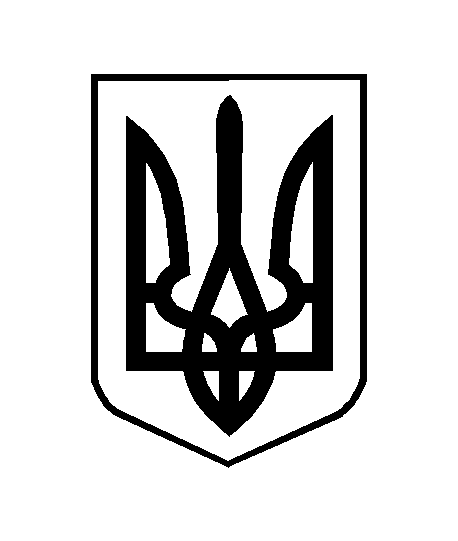 